Part A:Find the missing factor to make the following equations true.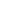 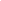 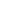 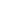 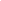 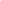 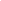 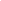 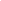 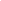 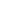 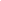 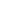 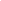 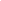 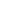 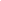 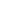 Part B:Write a multiplication equation to the following expressions. Afterward, write a new equation using the commutative property.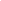 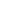 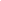 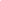 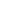 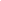 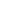 Part C:Draw the following equations into two array models.2 x 8 = 8 x 26 x 3 = 3 x 67 x 3 = 3 x 72 x 4 = 4 x 2Part D:Answer the following word problems by solving using array models.Louis has 3 boxes of crayons. Each box has 8 crayons.a. Draw an array to represent Louis’ crayons. b. Write the equation of the array model you drew and find the product.c. Using the commutativity of multiplication, draw and solve it in another way.Mark has 5 marbles each in 2 bags.a. Draw an array to represent Mark’s marbles. b. Write the equation of the array model you drew and find the product.c. Using the commutativity of multiplication, draw and solve it in another way.